ORACIONES INCOMPLETASCompleta las oraciones con las palabras del recuadro.Mi________________ tapa la __________________Suena ese __________________.Tito __________________ la pelota.Yola  pela ese __________________	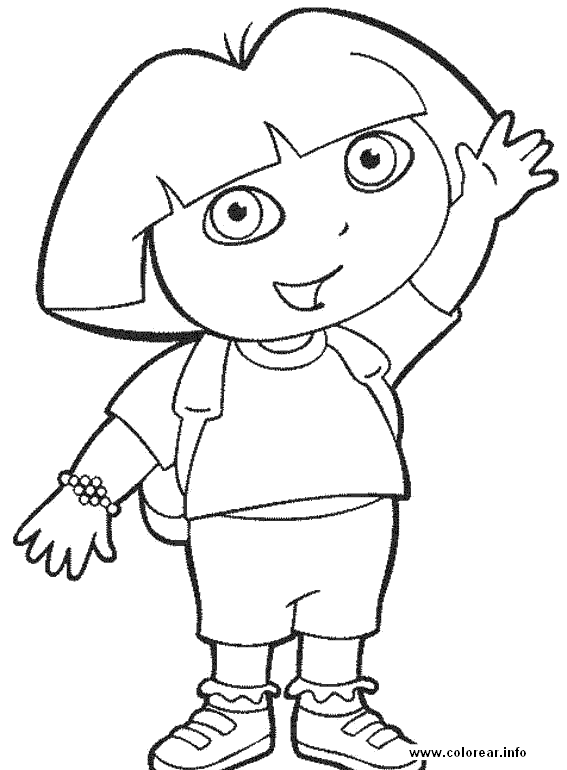 